2019 Dakota Woodturner’s Symposium2019 Safety Equipment for Symposium Participants1.  safety glasses2.  face shield3.  dust masks4.  Safety conscious attitude  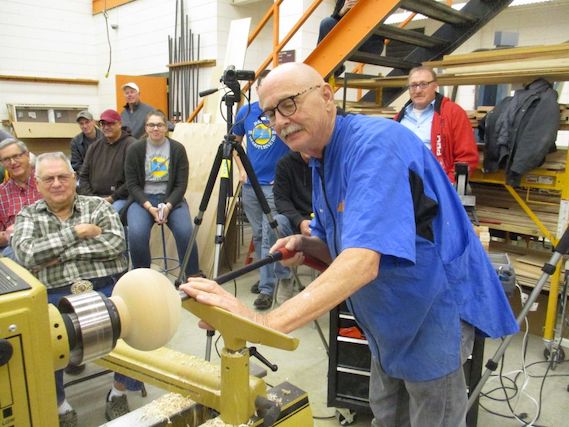 2019 Dakota Woodturner’s Symposium Tool ListTom WirsingEquipment Needs, Platter Turning Class – Tom WirsingFor Tom Wirsing’s platter turning classes, we will need the following equipment:A lathe for each studentA faceplate for every latheA chuck for every lathe, equipped with dovetail jaws.  Vicmarc chucks come standard with dovetail jaws.  Any Vicmarc chuck with dovetail jaws ranging from 2 ½” in outside diameter when fully closed to 4 ¼” in outside diameter when fully closed is acceptable.  For VM120 chucks, V00695, V00675, and V00676 jaws are acceptable.  For VM100 chucks, V00644 jaws are acceptableOneWay Stronghold and Talon chucks do not come standard with dovetail jaws.  Standard OneWay “Profiled” jaws are not acceptable.  However, OneWay supplies excellent dovetail jaws.  For Stronghold chucks, part number 2948 #2 smooth jaws and part number 3236 #3 smooth jaws are acceptable.  For Talon chucks, part number 3238 #3 smooth jaws are acceptableOther brands of chucks with dovetail jaws are acceptable so long as the outside diameters of the jaws when fully closed range from 2 ½” to 4 ¼”.Students should bring their favorite bowl gouges, preferably in ½” or 5/8” shaft diameter.  If students have scrapers, bring them.  I will provide additional scrapers for students who do not have them.  Students should bring a full-coverage faceshield (this is important!) and a turning smock, preferably short-sleeved.2019 Dakota Woodturner’s Symposium Tool ListRobert GrumanEquipment needed for Robert Gruman’s  small box turning1.Spindle gouge2.Roughing gouge3.Parting tool4.Square nose scraper5.Round nose scraper6.Skew7.Sand paper8.Sliding, dial, or venier calipers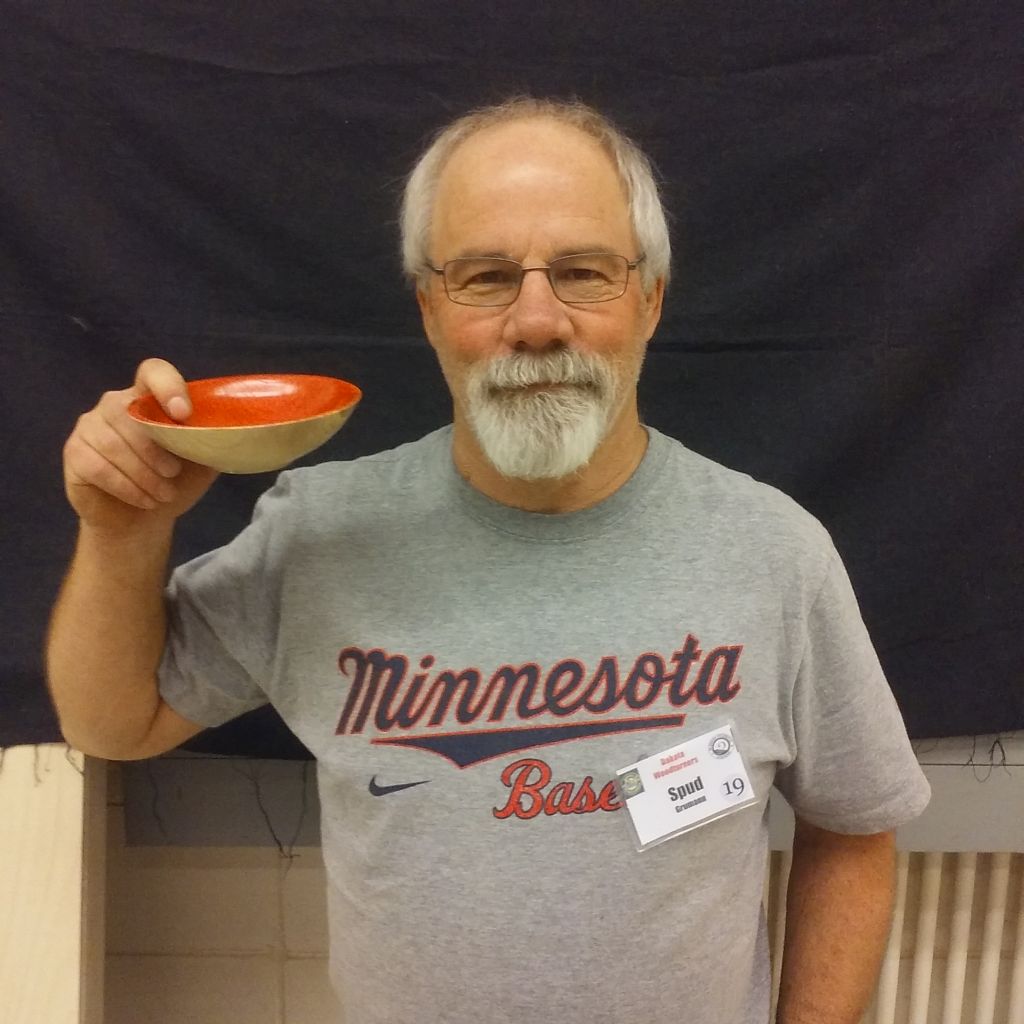 